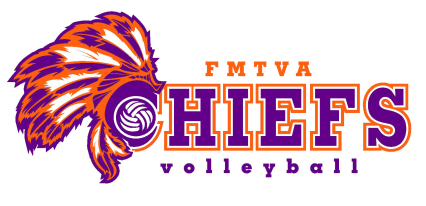 CHIEFS 18 PURPLE2019-2020 SEASON SCHEDULE					TENTATIVE December 7		SETX scrimmage				Beaumont January 18-19		New Orleans or Baton Rouge, Louisiana February 1-2		Rodeo Round Up			San Antonio February 29th		TAV #4					Houston, Texas	  March 14-15		Cross Court Classic			GRB-Houston	  March 28-29		CTPL #4					Austin, Texas  April 25			Fast #9		   			Houston, Texas  May 16			WSC #9					Houston, Texas